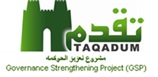 الاستمارة القياسية لتبسيط الاجراءاترسم خريطة العملية :  عملية أصلاح كسورات التوقيتات(اختياري)الاجراءات المبسطة  لتقديم الخدمة للمستفيد    1- تقديم شكوى من المواطن من خلال (تلفون – انترنيت – مباشر)2-أستلام الشكوى وتحويلها إلى مركز التشغيل والصيانة المعني سواء في مركز الديوانية او الاقضية والنواحي التابعة لها ليتم تحويلها إلى قسم صيانه الشبكات المختص في ذلك المركز.3- إجراء كشف موقعي وإعداد تقرير بالحاله وتحديد فيما اذا كانت المشكله تخص مديريتنا أم لا04- مخاطبة المخزن لتجهيز المواد اللازمه لتصليح الكسورات وتسليمها إلى قسم الصيانة  المختص /المدير05- إخراج المواد اللازمه والمباشره بعماية إصلاح الكسورات 6- إشعار الدائره بإنتهاء المشكله وتأييد المسؤول عن الشبكات (مركز ماء الديوانيه أو مسؤولي مراكز التشغيل والجبايه في الأقضيه والنواحي)